NURSERY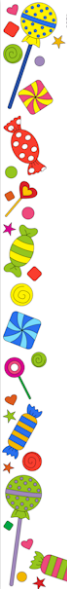 ON THE GOCribDiaperbagMattressDisposable Change PadsWaterproof Mattress PadsTravel Change KitCrib SheetsDisposable Diaper Bag DispenserLinen SetInfant Car SeatWaterproof Bassinet PadSecond Infant Car Seat BaseBassinet SheetsCar Seat Installation CertificateChange Table/DresserConvertable Car SeatContour Change PadCar Seat Protector MatChange Pad CoverRearview Baby MirrorLaundry HamperWindow Sun ShadesLampSeat Back ProtectorCrib MobilePlayardGlider & Ottoman Swing NEWBORN LAYETTEBATH TIMEReceiving BlanketsBaby Bath TubOnesie UndershirtBath SeatSleepersWashclothesSleep SackHooded TowelsBaby HatsBath ToysSwaddle WrapToy HolderBlanketsFaucet CoverScratch MittensBath ThermometerBABY CAREFEEDING PRODUCTSDisposable Diapers 5-6 packs/monthBottles (8-12 assorted size)Wipes 4-5/MonthBottle BrushDiaper Cream/Cornstarch PowderBottle WarmerShampoo, Body Wash and LotionSterilizerThermometerHigh ChairPacifiers (3-4)Splat MatTeethersTray ToyHomeopathic Teething/Colic RemediesBumbo SeatHumidifierBumbo TrayWipes WarmerBibsBaby Laundry LiquidBaby CubesDiaper Pail and Refill BagsSpoonsBaby Care Kit (nail clippers, aspirator, dropper, comb, etc.)DishesKidco Baby Steps Food MillPOSTPARTUM FOR MOMSAFETYPurelan Nursing OintmentBaby MonitorNursing PadsGatesMedela Postpartum SupportOutlet PlugsMustela Restructure CreamCorner GuardsMaternity PadsCabinet LocksSleep Positioner Shopping Cart CoverBREASTFEEDINGBABY EQUIPMENTBreast PumpPack and PlayNursing PadsWaterproof Pack and Play Pad (2)Nursing PillowPack and Play Sheets (2-3)Storage Bottles/BagsStrollerNursing CanopyStroller Accessories:Nursing StoolWeather ShieldNursing Tanks and TopsUv NetSnuggle Nest Co-SleeperBundle Me BuntingSnuggle Nest Sheets (2)Bar ToyHead SupportMommy HookCaddy Cup holder BABY WEARINGTOYSBaby CarrierSophie The GiraffePouch SlingsPlaymatRing SlingLink ToysDevelopmental Toys (Lamaze, Tiny Love)